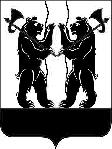 АДМИНИСТРАЦИЯЯРОСЛАВСКОГО МУНИЦИПАЛЬНОГО РАЙОНАП О С Т А Н О В Л Е Н И Е24.07.2019                                                                                                                              № 1316Об определении сетевой организации, осуществляющей содержание и обслуживание бесхозяйных участков сетей водоснабженияВ соответствии со статьями 6 и 8 Федерального закона от 7 декабря 2011 года № 416-ФЗ «О водоснабжении и водоотведении», пунктом 4 части 1, частями 3 и 4 статьи 14 Федерального закона от 6 октября 2003 года № 131-ФЗ «Об общих принципах организации местного самоуправления в Российской Федерации», Администрация района постановляет:1. Определить ЗАО «Пансионат отдыха  «Ярославль» в качестве сетевой организации, осуществляющей содержание и обслуживание участков сетей водоснабжения, не имеющих эксплуатирующей организации, расположенных по адресу пос. пансионата Ярославль, ул. Набережная, в р-не д.46-47 Ярославского района Ярославской области.2. Опубликовать постановление в газете «Ярославский агрокурьер».3. Контроль за исполнением постановления оставляю за собой.4. Постановление вступает в силу со дня опубликования.Глава Ярославского муниципального района                                                	    	Н.В. Золотников